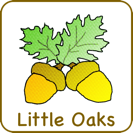 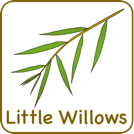 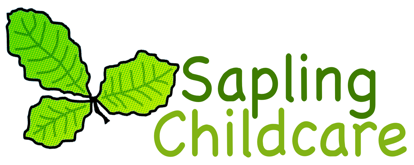 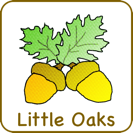 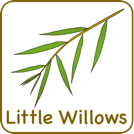 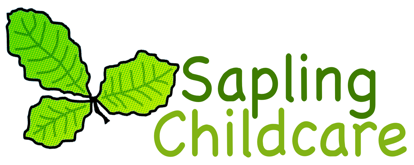 Email: info@saplingchildcare.co.ukTel: 07803 415695APPLICATION FORMWhich Setting? Proposed Start date. (Fees will be charged from the beginning of the month)Routine weekly session requirements? Child’s details.Your details.When would you like to visit the setting?When is the best time for us to call you during weekdays?Please return the completed form to info@saplingchildcare.co.uk We will contact you within 1 week        Little Oaks (Age 4-11)                    Little Willows (Age 4-11)Naphill & Walters Ash SchoolNaphill & Walters Ash SchoolSt John’s CofE Combined SchoolSt John’s CofE Combined SchoolWhat month would you like to start?       Early BirdSession (0730 – 0745)Morning Session(0745 – 0845)Breakfast RequiredAfternoon Session(1515 – 1800)MondayTuesdayWednesdayThursdayFridayFull name:Date of Birth:      (dd/mm/yy)Title: (Mrs, Ms, Miss, Mr)Name:Contact number:Email address:Please indicate if you are:Military MOD Civil Servant: MOD Civil Servant: CivilianParent/Carer setting visits are scheduled during term-time only: Little Oaks on Wednesdays from 5:00 pm to 5:30 pm. Little Willows on Mondays from 500 pm to 5:30 pmIf you can’t make the day, please give us a call to make alternative arrangements      (dd/mm/yy)Mornings (10:00am to 12:00am)OrEvenings (7:00pm to 9:00pm)